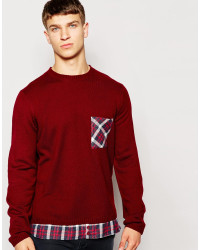 The Man in the Red SweaterThe man in the red sweater is the first person that Buck came into contact with.  His actions created a very violent, suspenseful mood – because it is from him that Buck began to learn the “Law of Club and Fang”.  He taught him this law by beating him with a club.  “In mid air, just as his jaws were  about to close on the man, he received a shock that checked his body and brought his teeth together with an agonizing clip.  He whirled over, fetching the ground on his back and side. He had never been struck with a club in his life…” (14) These repeated beatings established the violent, suspenseful mood that taught Buck what was now expected of him. 